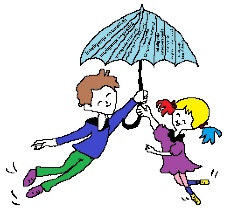 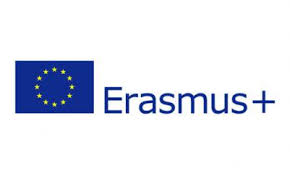 FABRICA DE FERICIRE LA GRĂDINIȚA CU P.P. NR.37 BRĂILAProf.înv.preșc. Ionela FedmașuGrădinița cu P.P. nr.37 BrăilaÎn perioada decembrie 2020-mai 2022 Grădinița cu P.P. nr.37 Brăila derulează în cadrul Programului Erasmus+, finanțat de Uniunea Europeană un proiect KA1, intitulat „Fabrica de fericire”. Inițierea acestui proiect a venit din nevoia cadrelor didactice de a își adapta stilul de predare la stilul de învățare al preșcolarilor. Pentru rezolvarea acestei probleme profesori ai grădiniței noastre au participat la 4 cursuri de formare oferite de parteneri europeni în care au învățat cum să descopere inteligența predominantă a fiecărui copil din grupă și cum să se folosească de acest lucru pentru a crea scenarii de învățare adaptate particularităților de învățare ale acestora. Fiecare copil are un stil propriu de învățare. Sunt unii copii care învață mai ușor dacă fac scheme, desene, alții dacă repetă cu voce tare sau adresează întrebări pentru a auzi răspunsuri suplimentare, sunt și copii care învață în timp ce ascultă muzică sau se mișcă prin cameră. În perioada școlară aceste particularități sunt observate mai ușor de cadrele didactice, și mulți elevi sunt capabili să răspundă ei înșiși la chestionare de determinare a propriului stil de învățare.	Dar ce facem cu preșcolarii? Cum ne dăm seama de stilul lor propriu de învățare? Prin observarea lor în timpul jocurilor și activităților și printr-o permanentă cunoaștere a intereselor, nevoilor și dificultăților de care dă dovadă fiecare copil. O colaborare cu familia și implicarea acesteia în descoperirea și cunoașterea copilului este estențială în această perioadă. Howard Gardner spunea că ,,sunt mai multe drumuri ce duc spre vârful muntelui”, deci mai multe modalităţi de predare, respectiv de însuşire a unor noţiuni, şi că fiecare persoană posedă nu o inteligenţă, ci ,,profiluri de inteligenţă” pe care trebuie să le valorificăm corespunzător. Provocarea profesorului modern este să cunoască şi să utilizeze toate aceste inteligenţe în favoarea dezvoltării celui ce învață, pe toate planurile. Orice situaţie nouă de învăţare prezintă avantaje şi dezavantaje, dar e important ca acesta să beneficieze de experienţe inedite.Autor a 18 cărţi traduse în 22 de limbi şi sute de articole, Howard Gardner realizează, prin teoria sa, o critică a teoriilor tradiţionale asupra inteligenţei, conform cărora inteligenţa este unică şi măsurabilă prin instrumente standard psihometrice.Autorul identifică 8 tipuri de inteligență pe care oamenii le manifestă în mod preponderent: Inteligența vizual-spațială; Inteligența logico-matematică; Inteligența lingvistică; Inteligența muzicală; Inteligența kinestezică; Inteligența naturalistă; Inteligența intrapersonală; Inteligența interpersonalăNu trebuie să învățăm sau să predăm ceva în toate cele opt modalități, trebuie doar să știm ce posibilități există și să alegem modalitatea cea mai potrivită. Teoria inteligențelor multiple este atât de interesantă deoarece extinde orizontul de instrumente de predare și învățare disponibile în afară de metodele convenționale lingvistice și logice folosite în cele mai multe instituții de învățământ. 	În urma aplicării la grupă acestor activități în care s-au folosit informații descoperite în urma participării la cursurile de formare, profesorii au putut constru fișe de reflexie. Fișă de reflexie în urma aplicării la grupă/clasă a unui scenariu de învățare ce cuprinde elemente specifice teoriei inteligențelor multipleData: 02.12.2021Grupa mare nr.1Unitatea de învățământ: Grădinița cu P.P. nr.37 BrăilaProf.înv.preșc.: Fedmașu IonelaVă invităm să ne descoperiți proiectul și pe pagina etwinning https://twinspace.etwinning.net/177546/home 	Conţinutul prezentului material reprezintă responsabilitatea exclusivă a autorilor, iar Agenţia Naţională şi Comisia Europeană nu sunt responsabile pentru modul în care va fi folosit conţinutul informaţiei.Tema activității1 Decembrie ConținutSărbătorirea Zilei NaționaleDescrierea activitățiiTema zilei se desfășoară sub forma unei activități integrate ce cuprinde următorul scenariu de învățare:Întâlnirea de dimineață – „Sun român și româncuță!”Tranziții: „Portul românesc” - https://www.youtube.com/watch?v=vBbDFAD91Yo&ab_channel=TraLaLa-Cantecesideseneanimatepentrucopii DLC – „România, țara mea!” – lectură după imagini – această activitate se adresează cu precădere preșcolarilor care au ca inteligență predominantă inteligența vizuală și inteligența lingvistică. DEC- „Sunt român, român voinic!” – interpretare cântec - https://www.youtube.com/watch?v=89pLOcOUuQw&ab_channel=karaokelov Această activitate se adresează copiilor care au o inteligență predominant muzicală. ALA 1Joc de rol– „De-a sărbătoare în grupa mea!” – pregătirea sălii de grupă pentru sărbătoare, decorarea mesei, pregătirea gustărilor, invitarea musafirilor. Această activitate este adresată cu precădere copiilor care au o inteligență predominant interpersonală. Bibliotecă – puzzle –„Imagini din țara mea” – această activitate se adresează cu precădere copiilor cu o inteligență predominantă vizual-spațială dar și logico-matematică. Construcții –„Steagul țării mele”- construcția unui tricolor conform modelului din materiale diverse. Această activitate se adresează cu precădere copiilor care inteligența predominantă kinestezică. ALA 2 – „Deșteaptă-te române” –  dans în horă Rezultate obținutePreșcolarii și-au reactualizat cunoștințele despre țara și poporul de care aparțin, au lucrat în echipă pentru realizarea sarcinilor propuse, au manifestat spirit de patriotism și de respect față de simbolurile României. Sursa de inspirațieParticipare la curs „The best for preschool teachers”- BologniaParticipare la activitatea de diseminare în urma cursului „Inteligentias multiples”.